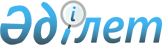 Қазақстан Республикасы Үкіметінің 1999 жылғы 31 наурыздағы N 344 қаулысына толықтыру енгізу туралыҚазақстан Республикасы Үкіметінің Қаулысы 1999 жылғы 29 шілде N 1077

      Қазақстан Республикасының Үкіметі қаулы етеді: 

      1. "1999 жылдан - 2000 жылға дейінгі кезеңде республикалық деңгейде өткізілетін мерейтойлардың тізбесі туралы" Қазақстан Республикасы Үкіметінің 1999 жылғы 31 наурыздағы N 344  P990344_  қаулысына (Қазақстан Республикасының ПҮАЖ-ы, 1999 ж., N 11, 106-құжат) мынадай толықтыру енгізілсін:     Көрсетілген қаулымен мақұлданған 1999 жылдан - 2000 жылға дейінгі кезеңде республикалық деңгейде өткізілетін мерейтойлардың тізбесі мынадай мазмұндағы жолдармен толықтырылсын:     "Қазақстан  100   Үкіметтің   Еңбек       "Қазақойл"     1999     мұнай             қаулысы     ұжымдары    ұлттық         қыр-     өнеркәсібінің                 мен         мұнайгаз       күйек     100 жылдығы"                  облыстарда  компаниясы"                                   Мұнайшы     жабық                                   күніне      акционерлік                                   арналған    қоғамы                                   салтанатты  (келісім                                   жиналыстар  бойынша)                                   Мұнайгаз                                   өнеркәсібін                                   дамытуда                                   ерекше                                   көзге                                   түскендерді                                   Қазақстан                                   Республикасының                                   мемлекеттік                                   награда-                                   ларымен,                                   сондай-ақ                                   басқа да                                   естелік                                   өңірлік                                   белгілерімен                                   марапаттау.                                   Қазақстан-                                   ның 2-томдық                                   мұнай                                   энцикло-                                   педиясын                                   шығару.     2. Осы қаулы қол қойылған күнінен бастап күшіне енеді.     Қазақстан Республикасының       Премьер-Министрі    Оқығандар:   Қобдалиева Н.   Омарбекова А.
					© 2012. Қазақстан Республикасы Әділет министрлігінің «Қазақстан Республикасының Заңнама және құқықтық ақпарат институты» ШЖҚ РМК
				